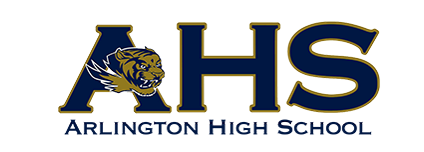 Summer Assignment TemplateSummer Assignment TemplateCourse Title: English 9 HonorsCourse Title: English 9 HonorsTeacher: KelleyTeacher: KelleyPLC Content Area: 9thPLC Content Area: 9thSummer Assignment DescriptionStudents will read a fiction novella and a non-fiction novel. After reading they will complete 3 journal entries for each piece. Novella- Animal Farm by George Orwell/ Novel- The Family Romanov by Candace Fleming The journal requires students to choose 3 important quotes, one from the beginning, the middle, and the end of each story. Then, for each quote, students should do three steps: 1. Write the quote, 2. Explain what the quote means in relation to the story, 3. Explain how this quote connects to a larger literary concept i.e. characterization, theme, or plot. Date DueFirst week of schoolEstimated Time for CompletionWriting portion should take approximately 45 minutes- 1 hour total. Reading varies depending on the speed of the reader. Animal Farm is just over 100 pages. Family Romanov is around 300 pages but that includes photos, charts, and appendices. Tennessee Academic Standards/Approved Standards Supporting Reference (List standard(s) correlation to summer work)9-10.RL.KID.1 Analyze what a text says explicitly and draw inferences; cite the strongest, most compelling textual evidence to support conclusions.9-10.RL.KID.2 Determine a theme or central idea of a text and analyze its development; provide an objective or critical summary.9-10.RL.KID.3 Analyze how complex characters, events, and ideas develop and interact over the course of a text to impact meaning.Rationale for Summer AssignmentThese two pieces are related in theme and historical relevance. Having students read these novels prior to starting the year allows teachers to bring the students back quickly and immediately jump into higher level of analysis. Additionally, teachers will be able to review and introduce new concepts immediately without waiting for students to read concepts. One of these things is the historical allegory which Animal Farm is for The Family Romanov. Resources needed to complete Summer assignmentTwo novels and paper for writing. This can be done on a computer or handwritten. How and when will this summer assignment be assessed and scored? Also, what grading category and what percentage will this summer assignment count in the student’s grade?This assignment will be assessed in the first two weeks. It will be turned in Week one. It is graded on completeness, quote choices relevance to novels, and the written response accuracy as a quiz grade. Additionally, we will give a test over comprehension of the novels.Additional Summer Assessments (If applicable - what grading category and what percentage will each additional summer assignment count in the student’s grade?)Students will do a historical allegory writing prompt comparing these two novels during class. These will both occur in the first two weeks as well. Teacher Summer Contact Information Sarah KelleySarah.kelley@acsk-12.org